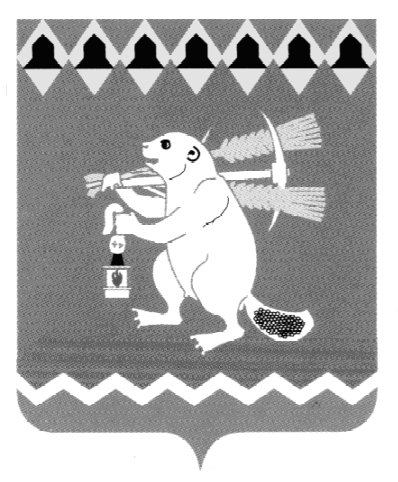 Артемовский городской округТерриториальный орган местного самоуправления селаБольшое Трифоново с подведомственной территорией населенных пунктов: деревня Малое Трифоново, поселок Кислянка Распоряжение04.09.2018                                                                                                        № 33с. Большое ТрифоновоО  проведении месячника по  подготовке  населения Территориального органа местного самоуправления села Большое Трифоново к действиям при возникновении чрезвычайных ситуаций  На основании постановления Администрации Артемовского городского округа от 14.08.2013  № 1172-ПА «О   месячнике по подготовке населения Артемовского городского округа  к действиям при возникновении чрезвычайных ситуаций», постановления Администрации  Артемовского городского округа от 24.08.2018 № 898-ПА «Об утверждении Плана основных мероприятий, проводимых в Артемовском городском округе в ходе месячника по подготовке населения Артемовского городского округа к действиям  при возникновении чрезвычайных ситуаций в 2018 году»Провести на территории Территориального органа местногосамоуправления села Большое Трифоново в период с 4 сентября по 4 октября 2018 года месячник  по подготовке населения к действиям при возникновении чрезвычайных ситуаций.	2.Утвердить План мероприятий, проводимых в Территориальном органе местного самоуправления села Большое Трифоново в ходе месячника по подготовке населения к действиям при возникновении чрезвычайных ситуаций период с 4 сентября по 4 октября 2018 года (Приложение).3. Распоряжение опубликовать в газете «Артемовский рабочий» и разместить на официальном сайте Территориального органа местного самоуправления села Большое Трифоново в информационно-телекоммуникационной сети «Интернет».6. Контроль за исполнением распоряжения оставляю за собойПредседатель                                                                                              В.Г.Игошев                                                                                                                                     Приложение                                                                                                                                             к распоряжению                                                                                                                                                           Территориального органа                                                                                                                                                             местного самоуправления                                                                                                                                                          села Большое Трифоново                                                                                                                                             от 04.09.2018 № 33ПЛАНмероприятий, проводимых в Территориальном органе местного самоуправления села Большое Трифоново в ходе Месячника по подготовке населения к действиям при возникновении чрезвычайных ситуаций в 2018 году№ п/пМероприятияСрокОтветственный исполнитель12341Проведение тактико-специального занятия по предотвращению террористического акта в общеобразовательном учреждении на базе МБОУ ООШ № 5Сентябрь 2018 года1.Директор МБОУ ООШ № 5 З.Е.Ширшова;2. Начальник ОМВД по Артемовскому району Н.А.Аленников;3.Председатель ТОМС с.Б.Трифоново В.Г.Игошев2Организация совместной работы с территориальным органом надзорной деятельности ГУ МЧС России по Свердловской области, средствами массовой информации, рейдов и акций в жилом секторе и местах массового скопления людей по обучению населения правилам безопасного поведения и действиям в экстремальных ситуацияхВ ходе проведения Месячника1.Начальник ФГКУ 54 ОФПС И.В.Петухов;2. Начальник ПЧ 16/2 «ОПС Свердловской области № 16» Р.Н.Шмаков; 3.Председатель ТОМС с.Б.Трифоново В.Г.Игошев3Организация обучения граждан по вопросам пожарной безопасности с привлечением представителей пожарной охраны, органа надзорной деятельности, участковых уполномоченных полицииВ ходе проведения Месячника1.Начальник ФГКУ 54 ОФПС И.В.Петухов;2. Председатель ТОМС с.Б.Трифоново В.Г.Игошев 3. Начальник ПЧ 16/2 «ОПС Свердловской области № 16» Р.Н.Шмаков4Проведение мероприятий, направленных на обеспечение обновления информации в уголках безопасности в организациях, осуществляющих деятельность на территории  ТОМС с.Б.ТрифоновоВ ходе проведения Месячника1.Председатель ТОМС с.Б.Трифоново В.Г.Игошев; 2.Руководители организаций, осуществляющих деятельность на территории  ТОМС с.Б.Трифоново5Организация распространения среди населения памяток о мерах безопасного поведения в быту, действиях в условиях чрезвычайных ситуаций природного и техногенного характераВ ходе проведения Месячника1.Специалист 2 кат. ТОМС с.Б.Трифоново Н.И.Ребикова2.Руководители организаций, осуществляющих деятельность на территории  ТОМС с.Б.Трифоново;3. Начальник ФГКУ 54 ОФПС И.В.Петухов;4. Начальник ПЧ 16/2 «ОПС Свердловской области № 16» Р.Н.Шмаков6Организация оформления в организациях, осуществляющих деятельность на территории ТОМС с.Б.Трифоново  выставок, стендов, информационных уголков, освещающих деятельность МЧС России, спасательных служб, правила поведения работников (населения) на рабочем месте В ходе проведения Месячника1.Председатель ТОМС с.Б.Трифоново В.Г.Игошев; 2.Руководители организаций, осуществляющих деятельность на территории  ТОМС с.Б.Трифоново7Представление отчетных документов по проведенным в ходе Месячника мероприятиям в ТОМС с.Б.Трифоново04.10.20181.Руководители организаций, осуществляющих деятельность на территории  ТОМС с.Б.Трифоново;2. Начальник ФГКУ 54 ОФПС И.В.Петухов;3. Начальник ПЧ 16/2 «ОПС Свердловской области № 16» Р.Н.Шмаков8Представление отчетных документов по проведенным в ходе Месячника мероприятиям в отдел по делам ГОЧС, ПБ и МП Администрации Артемовского городского округа05.10.2018Председатель ТОМС с.Б.Трифоново В.Г.Игошев